Director(a) Nacional de Farmacia y Drogas                          Ciudad de PanamáAdjuntar la siguiente documentación:Copia simple de la nota de aprobación del protocolo. Copia del protocolo aprobado en español y en formato electrónico.Copia de la publicación donde se demuestre el balance favorable riesgo/beneficio del medicamento o producto.Copia del certificado de buenas prácticas de fabricación del  laboratorio fabricante del medicamento o producto a importar.Copia de certificado de análisis del lote del medicamento o producto a importar.Factura de importación. Nota: Solo se podrá solicitar el acceso temprano de medicamentos que se hayan utilizado en estudios clínicos en Panamá y en pacientes que participaron del estudio, bajo la misma indicación o condición clínica evaluada en el estudio.  En solicitudes de reabastecimiento no es necesario presentar los documentos a, b y c. Atentamente,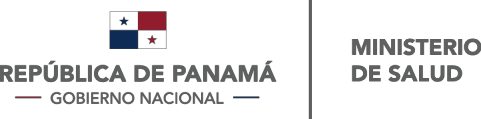 MINISTERIO DE SALUDDIRECCIÓN NACIONAL DE FARMACIA Y DROGASDEPARTAMENTO DE FARMACOTERAPIAMINISTERIO DE SALUDDIRECCIÓN NACIONAL DE FARMACIA Y DROGASDEPARTAMENTO DE FARMACOTERAPIAMINISTERIO DE SALUDDIRECCIÓN NACIONAL DE FARMACIA Y DROGASDEPARTAMENTO DE FARMACOTERAPIACódigo: F-01-AT-PEC-DNFDVersión: 01  Fecha de emisión: 17 de agosto de 2022FORMULARIO PARA LA SOLICITUD DE ACCESO A MEDICAMENTOS Y OTROS PRODUCTOS PARA LA SALUD HUMANA POST ESTUDIO CLÍNICOFORMULARIO PARA LA SOLICITUD DE ACCESO A MEDICAMENTOS Y OTROS PRODUCTOS PARA LA SALUD HUMANA POST ESTUDIO CLÍNICOFORMULARIO PARA LA SOLICITUD DE ACCESO A MEDICAMENTOS Y OTROS PRODUCTOS PARA LA SALUD HUMANA POST ESTUDIO CLÍNICOFORMULARIO PARA LA SOLICITUD DE ACCESO A MEDICAMENTOS Y OTROS PRODUCTOS PARA LA SALUD HUMANA POST ESTUDIO CLÍNICODESCRIPCIÓN GENERAL DEL ESTUDIO1.1 Título del ensayo clínico: 1.2 Código del protocolo de investigación: 1.3 Médico Investigador tratante: 1.4 Patrocinador del estudio: 1.5 Número de pacientes a tratar: 1.6 Duración del tratamiento: 1.7 Frecuencia de Importación: 1.8 Criterios de selección de los pacientes a tratar (indicación o condición clínica): Observaciones o documentos adicionales (Si aplica): 2.   DATOS DEL PRODUCTO.2.1 Nombre del producto: 2.2 Principio activo y concentración: 2.3 Forma farmacéutica: 2.4 Vía de administración: 2.5 Laboratorio fabricante, dirección y país: 2.6 Laboratorio acondicionador, dirección y país (si aplica): 2.7 Cantidad a importar: 2.8 Presentación del producto: 2.9 Lote:                                                  3.  DATOS DE LA EMPRESA O ENTIDAD SOLICITANTE3.1 Nombre de la agencia distribuidora tramitante: 3.2 Nombre del hospital o clínica que requiere el producto: 3.3 Número de la factura de importación: 